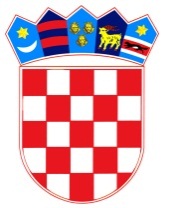           REPUBLIKA HRVATSKAOSJEČKO-BARANJSKA ŽUPANIJA            OPĆINA ŠODOLOVCI                   Općinsko vijećeZAPISNIKsa  4. sjednice Općinskog vijeća Općine Šodolovci održane dana 20. studenoga 2017. godine u Šodolovcima, Ive Andrića 3Sjednica je započela sa radom u 19.00 sati.Prisutni vijećnici: Slobodanka Bijelić, Slobodanka Matijević, Đurđica Ratković, Biljana Đuričić, Vjekoslav Brđanin, Čedomir Janošević, Lazar Telenta, Nikola Grkinić, Goran Kovačević, Tomislav Starčević i Goran Penava.Odsutni vijećnici: nema.Ostali prisutni: Mile Zlokapa (općinski načelnik), Dragan Zorić (zamjenik općinskog načelnika), Stjepan Ivić (zamjenik općinskog načelnika iz reda pripadnika hrvatskog naroda), Branka Karan (zapisničar) i Jovana Avrić (pročelnica JUO općine Šodolovci).Predsjednik vijeća pozdravio je sve prisutne i utvrdio kvorum.Predsjednik vijeća upitao je prisutne ima li tko primjedbu ili dopunu za predloženi dnevni red današnje sjednice.Pročelnica Općine Šodolovci  predložila je dopunu dnevnog reda s točkom: 1. Polaganje svečane prisege vijećnika Brđanin Vjekoslava i Janošević Čedomira.DNEVNI RED1. Polaganje svečane prisege vijećnika Brđanin Vjekoslava i Janošević Čedomira2. Razmatranje i usvajanje zapisnika sa 3. sjednice Općinskog Vijeća Općine Šodolovci3. Prijedlog Nacrta Proračun Općine Šodolovci za 2018. godinu4. Prijedlog Odluke o plaći i drugim pravima načelnika i zamjenika Općinskog načelnika Općine Šodolovci5. Prijedlog Odluke o koeficijentima za obračun plaće službenika Jedinstvenog upravnog odjela Općine Šodolovci6. Razno.Prelazi se na rad prema utvrđenom dnevnom reduTOČKA 1. POLAGANJE SVEČANE PRISEGE VIJEĆNIKA Brđanin Vjekoslava i Janošević ČedomiraPredsjednik Općinskog Vijeća pozvao je vijećnike Brđanin Vjekoslava i Janošević Čedomira  da ustanu i izgovorio je tekst prisege, a nakon toga su vijećnici izgovorili riječ „PRISEŽEM“, te su potpisali prisegu i predali ju predsjedniku.TOČKA 2. RAZMATRANJE I USVAJANJE ZAPISNIKA SA 3. SJEDNICE OPĆINSKOG VIJEĆA OPĆINE ŠODOLOVCIPredsjednik Općinskog Vijeća upitao je nazočne ima li netko primjedbu na zapisnik sa 3. sjednice Općinskog Vijeća Općine Šodolovci.Primjedbu na zapisnik istaknuo je samo vijećnik Goran Kovačević i to da u zapisniku nisu unesene sve primjedbe koje je na 3. sjednici iznio. Pročelnica Jedinstvenog upravnog odjela pojasnila mu je da je to samo izvod iz zapisnika te isti ne sadrži sve diskusije vijećnika  već su iste unesene u zapisnik koji ručno vodi zapisničar.Nakon toga a kako daljnjih prijedloga i primjedbi nije bilo Predsjednik Općinskog Vijeća pozvao je vijećnike da glasuju o prijedlogu zapisnika sa 3. sjednice Općinskog Vijeća.ZA je glasovalo deset (10) vijećnikaPROTIV niti jedan (0)SUZDRŽAN jedan (1)Predsjednik vijeća konstatirao je kako je zapisnik usvojen s deset glasova ZA, te je općinsko vijeće Općine Šodolovci donijeloZAKLJUČAKo usvajanju zapisnika sa 3. sjednice Općinskog Vijeća(Zaključak se prilaže zapisniku i njegov je sastavni dio- prilog 1).TOČKA 3. PRIJEDLOG NACRTA PRORAČUNA OPĆINE ŠODOLOVCI ZA 2018. GODINUPročelnica Jedinstvenog upravnog odjela predočila je Nacrt Proračuna Općine Šodolovci za 2018. godinu. Upoznala je vijećnike da je isti dostupan i široj zainteresiranoj javnosti putem službene internet stranice Općine Šodolovci te mogu, kao i vijećnici uostalom, uputiti do sastavljanja konačnog Prijedloga Proračuna Općine Šodolovci za 2018. godinu sve svoje prijedlog i primjedbe kako bi se iste mogle razmotriti te na adekvatan način ugraditi u konačan prijedlog proračuna.Nakon obrazloženja Nacrta proračuna od strane pročelnice Jedinstvenog upravnog odjela Predsjednik vijeća otvorio je raspravu te su vijećnici iznosili svoje komentare na predloženi nacrt te prijedloge za neke nove projekte i njihovo uključivanje u proračun.Nakon dovršetka rasprave Predsjednik vijeća upoznao je vijećnike kako se o Nacrtu proračuna neće glasovati već se on samo predstavlja pobliže vijećnicima na ovoj sjednici dok će na sljedećoj sjednici na kojoj će biti točka dnevnog reda Prijedlog Proračuna Općine Šodolovci za 2018. godinu imati mogućnost rasprave te potom i glasovanja o istome.TOČKA 4. PRIJEDLOG ODLUKE O PLAĆI I DRUGIM PRAVIMA OPĆINSKOG NAČELNIKA I ZAMJENIKA OPĆINSKOG NAČELNIKA OPĆINE ŠODOLOVCIOpćinski načelnik Općine Šodolovci obrazložio je prijedlog Odluke o plaći i drugim pravima Općinskog načelnika i zamjenika Općinskog načelnika Općine Šodolovci. Predložio je smanjenje koeficijenata zamjenika Općinskog načelnika te zamjenika Općinskog načelnika iz reda predstavnika hrvatskog naroda s dosadašnjih 1,53 na novi koeficijent 1,27 te povećanje koeficijenta za obračun plaće Općinskog načelnika Općine Šodolovci s dosadašnjeg 1,85 na novi koeficijent 2,13.Nakon obrazloženja prijedloga odluke od strane Općinskog načelnika Predsjednik Općinskog vijeća otvorio je raspravu. Prvi se za raspravu javio zamjenik Općinskog načelnika iz reda pripadnika hrvatskog naroda te iznio svoje nezadovoljstvo takvim prijedlogom odluke. U raspravu su se uključili još i vijećnici Goran Kovačević, Vjekoslav Brđanin te je Općinski načelnik naknadno odgovarao na replike vijećnika.Nakon što se više nitko nije javio za riječ Predsjednik vijeća stavio je prijedlog Odluke o plaći i drugim pravima općinskog načelnika i zamjenika općinskog načelnika na glasovanje.ZA je glasovalo sedam (7) vijećnikaPROTIV niti jedan (0)SUZDRŽAN četiri (4)Predsjednik vijeća konstatirao da je općinsko vijeće sa sedam glasova ZA donijeloODLUKUo plaći i drugim pravima Općinskog načelnika i zamjenika Općinskog načelnika Općine Šodolovci (Odluka se prilaže zapisniku i njegov je sastavni dio- prilog 2).TOČKA 5.  PRIJEDLOG ODLUKE O KOEFICIJENTIMA ZA OBRAČUN PLAĆE SLUŽBENIKA JEDINSTVENOG UPRAVNOG ODJELA OPĆINE ŠODOLOVCIOpćinski načelnik Općine Šodolovci predočio je vijećnicima prijedlog Odluke o koeficijentima za obračun plaće službenika Jedinstvenog upravnog odjela. Obrazložio je da se predloženom Odlukom mijenja koeficijent za obračun plaće pročelnika Jedinstvenog upravnog odjela u smislu da se isti s dosadašnjih 1,87 planira povećati na novi koeficijent 2,21.Nakon obrazloženja Odluke od strane Općinskog načelnika Predsjednik vijeća upitao je nazočne javlja li se tko za raspravu. Kako nije bilo daljnjih pitanja niti javljanja za raspravu Predsjednik vijeće stavlja Prijedlog Odluke na glasovanje.ZA je glasovalo devet (9) vijećnikaPROTIV niti jedan (0)SUZDRŽAN dva (2)Predsjednik vijeća konstatirao da je općinsko vijeće s devet glasova ZA donijeloODLUKUo koeficijentima za obračun plaće službenika Jedinstvenog upravnog odjela Općine Šodolovci (Odluka se prilaže zapisniku i njegov je sastavni dio- prilog 3).TOČKA 6. RAZNOSjednica je završila u 20.30 sati.Šodolovci, 20. studenoga 2017.ZAPISNIČAR:                                                                                    PREDSJEDNIK VIJEĆA:Branka Karan                                                                                           Tomislav StarčevićKLASA: 021-05/17-01/URBROJ: 2121/11-17-Šodolovci, 20.11.2017.